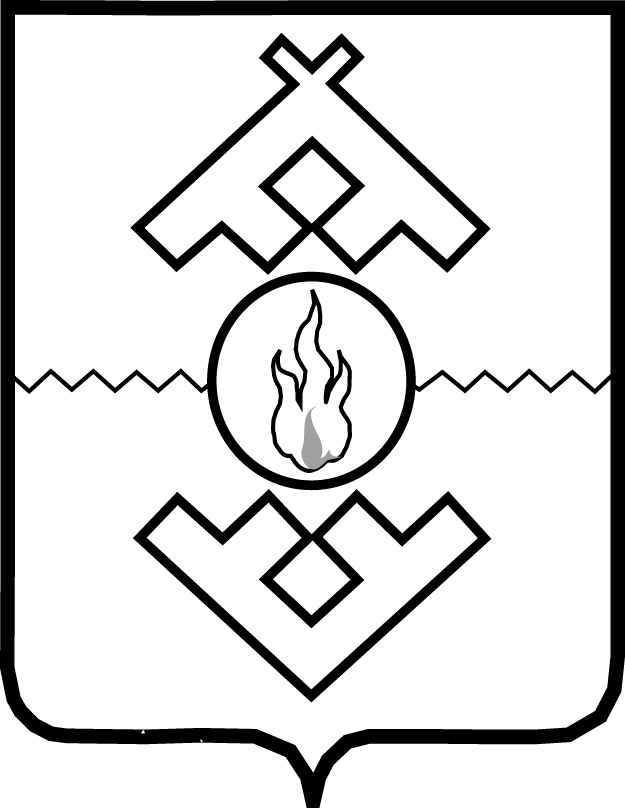 Департамент здравоохранения,труда и социальной защиты населенияНенецкого автономного округаПРИКАЗот ___ декабря 2021 г. № ___г. Нарьян-МарОб утверждении Программы профилактики 
нарушений обязательных требований законодательства при осуществлении регионального государственного 
контроля в сфере социального обслуживанияна 2022 год 
В соответствии с Федеральным законом от 26.12.2008 № 294-ФЗ «О защите прав юридических лиц и индивидуальных предпринимателей при осуществлении государственного контроля (надзора) и муниципального контроля», постановлением Правительства Российской Федерации от 26.12.2018 № 1680 «Об утверждении общих требований к организации и осуществлению органами государственного контроля (надзора), органами муниципального контроля мероприятий по профилактике нарушений обязательных требований, требований, установленных муниципальными правовыми актами» и постановлением Правительства Российской Федерации от 25.06.2021 № 990 «Об утверждении Правил разработки и утверждения контрольными (надзорными) органами программы профилактики рисков причинения вреда (ущерба) охраняемым законом ценностям», ПРИКАЗЫВАЮ:1. Утвердить Программу профилактики нарушений обязательных требований законодательства при осуществлении регионального государственного контроля в сфере социального обслуживания на 2022 год согласно Приложению.2. Контроль за выполнением настоящего распоряжения возложить 
на начальника управления труда и социальной защиты Департамента здравоохранения, труда и социальной защиты населения Ненецкого автономного округа по социальным вопросам Каневу С.Ю.3. Настоящий приказ вступает в силу через 10 дней после его официального опубликования.Руководитель Департамента здравоохранения, труда и социальной защиты населения  Ненецкого автономного округа                                                                        Е.С. ЛевинаПрограмма профилактики нарушений обязательных требований законодательства при осуществлении регионального государственного контроля в сфере социального обслуживанияна 2022 год Раздел I. Анализ текущего состояния подконтрольной средыРегиональный государственный контроль в сфере социального обслуживания осуществляется Департаментом здравоохранения, труда и социальной защиты населения Ненецкого автономного округа (далее – Департамент) в соответствии с Федеральным законом от 28.12.2013 № 442-ФЗ «Об основах социального обслуживания граждан в Российской Федерации», Федеральным законом от 24.11.1995 № 181-ФЗ «О социальной защите инвалидов в Российской Федерации», Федеральным законом от 26.12.2008 № 294-ФЗ «О защите прав юридических лиц и индивидуальных предпринимателей при осуществлении государственного контроля (надзора) и муниципального контроля», постановлением Администрации Ненецкого автономного округа от 24.11.2014 № 444-п «Об утверждении Порядка организации осуществления регионального государственного контроля в сфере социального обслуживания граждан на территории Ненецкого автономного округа».Настоящая Программа профилактики нарушений обязательных требований при осуществлении регионального государственного контроля в сфере социального обслуживания на территории Ненецкого автономного округа на 2022 год (далее – Программа) разработана в соответствии с Федеральным законом от 26.12.2008 № 294-ФЗ «О защите прав юридических лиц и индивидуальных предпринимателей при осуществлении государственного контроля (надзора) и муниципального контроля», постановлением Правительства РФ от 26.12.2018 № 1680 «Об утверждении общих требований к организации и осуществлению органами государственного контроля (надзора), органами муниципального контроля мероприятий по профилактике нарушений обязательных требований, требований, установленных муниципальными правовыми актами» и постановлением Правительства Российской Федерации от 25.06.2021 № 990 «Об утверждении Правил разработки и утверждения контрольными (надзорными) органами программы профилактики рисков причинения вреда (ущерба) охраняемым законом ценностям».Субъектами профилактических мероприятий являются юридические лица независимо от их организационно-правовой формы и индивидуальные предприниматели, осуществляющие на территории Ненецкого автономного округа социальное обслуживание.В настоящее время в реестре поставщиков социальных услуг Ненецкого автономного округа состоит 21 организации, из них социально ориентированных некоммерческих организаций – 7. В рамках регионального государственного контроля в 2017 году проведено 2 контрольных мероприятия, по проверке юридических лиц 
в сфере социального обслуживания:государственное бюджетное учреждение социального обслуживания населения Ненецкого автономного округа «Комплексный центр социального обслуживания» (далее - ГБУ СОН НАО «КЦСО»);государственное бюджетное стационарное учреждение социального обслуживания системы социальной защиты населения Ненецкого автономного округа «Пустозерский дом-интернат для престарелых 
и инвалидов» (далее - ГБСУ НАО «Пустозерский дом-интернат 
для престарелых и инвалидов»).Предметом проверки при осуществлении регионального государственного контроля являлось соответствие деятельности поставщиков социальных услуг, объемов, качества социальных услуг, порядка и условий их оказания обязательным требованиям. При проверке были реализованы следующие мероприятия 
по контролю:1) оценка соблюдений соответствия деятельности поставщиков социальных услуг;2) оценка соответствия качества оказываемых социальных услуг стандартам, установленным в сфере социального обслуживания;3) оценка соответствия объемов предоставления социальных услуг;4) оценка соблюдения порядка и условий оказания социальных услуг.По итогам проверки составлены акты, оформлены предписания.Все предписания об устранении выявленных нарушений выполнены в полном объеме. Внеплановые проверки по исполнению предписаний об устранении выявленных нарушений не проводились в связи с тем, что замечания устранялись и документально подтверждались работодателями.В ходе проверки ГБУ СОН НАО «КЦСО» нарушений не выявлено.В ходе проверки ГБСУ НАО «Пустозерский дом-интернат для престарелых и инвалидов» в перечень требований об устранении нарушений, отмеченных в акте проверки, включено: обеспечить заключение с проживающими, которые приняты на социальное обслуживание до 01.01.2015 в государственное бюджетное стационарное учреждение социального обслуживания системы социальной защиты населения Ненецкого автономного округа «Пустозерский дом-интернат для престарелых и инвалидов» договоров на предоставление социальных услуг в соответствии с ИППСУ со ссылкой на новое законодательство, и в обязательном порядке, на часть 2 статьи 35 Федерального закона от 28.12.2013 № 442-ФЗ «Об основах социального обслуживания граждан в Российской Федерации». В 2018 году, 2019 году и 2020 году контрольные мероприятия в отношении подконтрольных субъектов не проводились.В соответствии с Планом проведения плановых проверок юридических лиц и индивидуальных предпринимателей на 2021 год, утвержденный распоряжением Департамента от 30.10.2020 № 2366, в 2021 году планировалось провести 3 контрольных мероприятия, по государственному контролю (надзору) в сфере социального обслуживания в отношении:- ГБУ СОН НАО «КЦСО»;- ГБСУ НАО «Пустозерский дом-интернат для престарелых и инвалидов»;- межрегиональной общественной организации по оказанию помощи детям с ограниченными возможностями здоровья и инвалидам и их семьям «Особое детство (далее – МОО «Особое детство»).В связи с изменением федерального законодательства и приведением в соответствие региональных нормативных правовых актов по настоящее время Департаментом принято решение об исключении 2 плановых проверок из ежегодного плана проведения плановых проверок юридических лиц и индивидуальных предпринимателей в сфере социального обслуживания на 2021 год.В 2021 году проведена 1 плановая выездная проверка по соблюдению обязательных требований и (или) требований, установленных нормативными правовыми актами в отношении МОО «Особое детство». По результатам проверки организации выдано предписание об устранении нарушений в сфере социального обсуждения. На сегодняшний день 10 нарушений из 11 устранены.В рамках реализации программных мероприятий Профилактики в 2021 году с субъектами контроля были проведены публичные обсуждения правоприменительной практики регионального государственного контроля в сфере социального обслуживания в формате видеоконференции, на которой были рассмотрены следующие мероприятия и вопросы:- цель регионального государственного контроля (надзора) в сфере социального обслуживания, включая государственный контроль (надзор) за обеспечением доступности для инвалидов объектов социального обслуживания и предоставляемых услуг;- основные нормативные правовые акты в сфере социального обслуживания, содержащие обязательные требования;- проведен анализ деятельности организаций по основным группам показателей;- в рамках проведенного анализа организациям (субъектам контроля) даны соответствующие рекомендации;- ознакомлены с планом проверок на 2021 год. Информация об организации и осуществлении регионального контроля в сфере социального обслуживания размещена на официальном сайте Департамента в разделе «Региональный контроль» и поддерживается на постоянной основе в актуальном состоянии.В результате реализации профилактических мероприятий регионального государственного контроля в сфере социального обслуживания отмечен возрастающий интерес к итогам проводимых проверок 
со стороны поставщиков социальных услуг, а также количество обращений руководителей и специалистов организаций, оказывающих социальные услуги за разъяснением законодательства в сфере социального обслуживания.Раздел II. Цели и задачи проведения профилактической работыЦелями профилактических мероприятий являются:1) предотвращение рисков причинения вреда жизни и здоровью граждан;2) предупреждение нарушений обязательных требований законодательства (снижение числа нарушений);3) устранение условий, причин и факторов, способствующих причинению вреда охраняемым законом ценностям и нарушению обязательных требований, определение способов устранения или снижения рисков их возникновения.Проведение профилактических мероприятий позволит решить следующие задачи:1) сформировать единое понимание участниками контрольных мероприятий обязательных требований законодательства в сфере социального обслуживания;2) выявить причины и условия, способствующие нарушению обязательных требований законодательства в сфере социального обслуживания, определить способы устранения и снижения рисков их возникновения;3) проанализировать опыт профилактической работы.Раздел III.Перечень программных мероприятийПлан-график проведения мероприятий на 2021 годПроект плана-графика проведения мероприятий на 2023-2024 годыРаздел IV. Определение ресурсного обеспечения ПрограммыМероприятия Программы осуществляются сотрудниками отдела организации социальной поддержки и социального обслуживания населения управления труда и социальной защиты Департамента за счет финансовых средств, выделяемых из бюджета Ненецкого автономного округа на реализацию полномочий Департамента.Дополнительные кадровые, материальные, финансовые ресурсы не требуются.Раздел V.Механизм реализации ПрограммыПолномочия по организации и координированию деятельности Департамента по реализации Программы профилактики осуществляет начальник управления труда и социальной защиты Департамента Канева Светлана Юрьевна 
(далее - руководитель Программы).Руководитель Программы профилактики исполняет следующие обязанности:1) ежегодно подготавливает проекты докладов о ходе реализации Программы;2) ежеквартально ведет отчетность по реализации Программы;3) по мере необходимости подготавливает предложения по уточнению перечня мероприятий Программы.Исполнителем Программы является отдел организации социальной поддержки и социального обслуживания населения управления труда 
и социальной защиты Департамента, специалистами которого осуществляется:1) организация и реализация мероприятия Программы, соблюдение сроков их выполнения, установленных планом-графиком;2) внесение предложений по уточнению мероприятий и изменению сроков исполнения.Раздел VI.Оценка эффективности ПрограммыРезультатом реализации Программы является предупреждение нарушений обязательных требований, соблюдение которых является предметом контроля. Программа считается эффективной в случае, если все мероприятия Программы, указанные в плане-графике профилактических мероприятий, выполнены в полном объеме. В случае, если реализация Программы не отвечает указанному критерию, эффективность ее реализации признается неудовлетворительной._____________Приложениек приказу Департамента здравоохранения, труда и социальной защиты населения Ненецкого автономного округаот ___. 12.2021 № ___«Об утверждении Программыпрофилактики нарушений обязательных требований законодательства при осуществлении регионального государственного контроля в сфере социального обслуживания на 2022 год»№п/пВид профилактического мероприятияСрок исполненияОжидаемые результаты1Актуализация перечня и текстов нормативных правовых актов, содержащих обязательные требования законодательства, соблюдение которых оценивается при проведении мероприятий по контролюПо мере необходимостиПовышение информированности субъектов контроля о действующих обязательных требованиях законодательства2Информирование субъектов контроля по процедуре проведения контрольных мероприятий (ежегодный план проведения контрольных мероприятий)Согласно плану проведения контрольных мероприятий3Проведение консультаций с заинтересованными лицами по разъяснению обязательных требований, содержащихся в нормативных правовых актах (публичные семинары, консультации, итоговые совещания)По мере необходимостиПовышение информированности субъектов контроля о действующих обязательных требованиях законодательства4Информирование о содержании вновь принятых нормативных правовых актов, важных сведенийПо мере необходимостиПовышение информированности субъектов контроля о действующих обязательных требованиях5Подготовка и размещение ежегодного отчета об итогах реализации ведомственной программыдо 15 январяПовышение уровня взаимодействия с субъектами контроля6Подготовка доклада об осуществлении регионального государственного контроля (надзора) в сфере социального обслуживания и об эффективности такого контролядо 15 мартаПовышение уровня взаимодействия с субъектами контроля7Подготовка и размещение информации по итогам проведения контрольных мероприятийежегодноОбеспечение публичности контрольной деятельности8Формирование ведомственной программы профилактики нарушений обязательных требований законодательства в сфере социального обслуживания на следующий годдо 20 декабряОбеспечение публичности контрольной деятельности№п/пВид профилактического мероприятияСрок исполненияОжидаемые результаты1Актуализация перечня нормативных правовых актов, содержащих обязательные требования законодательства, соблюдение которых оценивается при проведении мероприятий по контролюПо мере необходимостиПовышение информированности субъектов контроля о действующих обязательных требованиях законодательства2Информирование субъектов контроля по процедуре проведения контрольных мероприятий (ежегодный план проведения контрольных мероприятий)Согласно плану проведения контрольных мероприятий3Проведение консультаций с заинтересованными лицами по разъяснению обязательных требований, содержащихся в нормативных правовых актах (публичные семинары, консультации, итоговые совещания)По мере необходимостиПовышение информированности субъектов контроля о действующих обязательных требованиях законодательства4Информирование о содержании вновь принятых нормативных правовых актов, важных сведенийПо мере необходимостиПовышение информированности субъектов контроля о действующих обязательных требованиях5Подготовка и размещение ежегодного отчета об итогах реализации ведомственной программыдо 15 январяПовышение уровня взаимодействия с субъектами контроля6Подготовка доклада об осуществлении регионального государственного контроля (надзора) в сфере социального обслуживания и об эффективности такого контролядо 15 мартаПовышение уровня взаимодействия с субъектами контроля7Подготовка и размещение информации по итогам проведения контрольных мероприятийежегодноОбеспечение публичности контрольной деятельности8Формирование ведомственной программы профилактики нарушений обязательных требований законодательства в сфере социального обслуживания на следующий годдо 20 декабряОбеспечение публичности контрольной деятельности